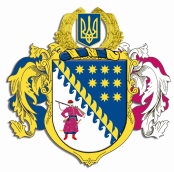 ДНІПРОПЕТРОВСЬКА ОБЛАСНА РАДАVIIІ СКЛИКАННЯПостійна комісія обласної ради з питань діяльності комунальних підприємств та підприємництва. Дніпро, просп. Олександра Поля, 2ПРОТОКОЛ № 1засідання постійної комісії обласної ради17 лютого  2021 року10.00Присутні члени комісії: Тимошенко В.В., Бабаченко Н.В., Березинський В.П., Горобець С.Г., Мірошніченко М.О.У роботі комісії взяли участь:Псарьов Олексій Сергійович –  виконуючого обов’язки директора департаменту економічного розвитку облдержадміністрації;Лічманенко Олена Валеріївна –  заступник директора департаменту економічного розвитку облдержадміністрації – начальник управління з питань розвитку адміністративних послуг;Кефель Алла Василівна – начальник відділу з питань розвитку бізнесу і туризму управління з питань інвестиційної діяльності та розвитку малого та середнього бізнесу департаменту економічного розвитку облдержадміністрації;Рижинков Валерій Віталійович – заступник начальника управління стратегічного планування та комунальної власності;Костіна Н.С. − начальник відділу по роботі з  керівниками комунальних підприємств, закладів та установ управління стратегічного планування та комунальної власності;Дембіцька С.Р. – заступник начальника відділу з питань підприємництва та економічного розвитку села управління з питань територіального та місцевого розвитку.Головував: Тимошенко В.В.Порядок денний:1. Про план роботи постійної комісії на 2021 рік.2. Про погодження переліку рішень обласної ради, які знаходяться на контролі постійної комісії обласної ради з питань діяльності комунальних підприємств та підприємництва.3. Питання діяльності окремих обласних комунальних підприємств та закладів, що належать до спільної власності територіальних громад сіл, селищ, міст Дніпропетровської області.4. Про трудові відносини з керівниками обласних комунальних підприємств, закладів та установ, що належать до спільної власності територіальних громад сіл,  селищ, міст Дніпропетровської області.5. Про внесення до порядку денного четвертої сесії Дніпропетровської обласної ради VIII скликання проєкту рішення „Про затвердження Програми розвитку малого та середнього підприємництва в Дніпропетровській області на 2021 – 2022 роки”.6. Про внесення до порядку денного четвертої сесії Дніпропетровської обласної ради VIII скликання проєкту рішення „Про затвердження Програми розвитку й підтримки сфери надання адміністративних послуг у Дніпропетровській області на 2021 – 2023 роки”.7. Звіт про хід виконання регіональної Програми розвитку малого та середнього підприємництва в Дніпропетровській області на 2019 – 2020 роки в 2020 році, затвердженої рішенням обласної ради від  07 грудня  2018 року              № 407-15/VII „Про затвердження Програми розвитку малого та середнього підприємництва в Дніпропетровській області на 2019 – 2020 роки”.  8. Звіт про хід виконання Програми розвитку й підтримки сфери надання адміністративних послуг у Дніпропетровській області на 2018 – 2020 роки в 2020 році, затвердженої рішенням обласної ради від  22 червня 2018 року № 344-13/VII „Про затвердження Програми розвитку й підтримки сфери надання адміністративних послуг у Дніпропетровській області на 2018 – 2020 роки”.СЛУХАЛИ 1: Про план роботи постійної комісії на 2021 рік.Інформація: Тимошенко В.В.ВИРІШИЛИ:1. Інформацію Тимошенка В.В. про план роботи  постійної комісії на 2021 рік взяти до вдома.2. Погодити план роботи  постійної комісії на 2021 рік.Результати голосування:за 			– 5проти		 – 0утримались   	– 0 усього 		– 5 СЛУХАЛИ 2: Про погодження переліку рішень обласної ради, які знаходяться на контролі постійної комісії обласної ради з питань діяльності комунальних підприємств та підприємництва.Інформація: Тимошенко В.В.ВИРІШИЛИ:1. Погодити перелік рішень обласної ради, які знаходяться на контролі постійної комісії обласної ради обласної ради з питань діяльності комунальних підприємств та підприємництва (перелік додається)2. Рекомендувати виконавчому апарату обласної ради підготувати проєкт рішення „Про перерозподіл контролю  за рішеннями обласної ради між постійними комісіями обласної ради  VIII скликання” та винести на розгляд чергової сесії обласної ради.Результати голосування:за 			– 5проти		 – 0утримались   	– 0 усього 		– 5 СЛУХАЛИ 3. Про внесення до порядку денного четвертої сесії Дніпропетровської обласної ради VIII скликання проєкту рішення ,,Питання діяльності окремих обласних комунальних підприємств та закладів, що належать до спільної власності територіальних громад сіл, селищ, міст Дніпропетровської області”.Інформація: Костіна Н.С. − начальник відділу по роботі з  керівниками комунальних підприємств, закладів та установ управління стратегічного планування та комунальної власності.Виступили: Тимошенко В.В., Березинський В.П.ВИРІШИЛИ: 1. Інформацію Костіної Н.С.  про внесення до порядку денного четвертої сесії Дніпропетровської обласної ради VIII скликання проєкту рішення ,,Питання діяльності окремих обласних комунальних підприємств та закладів, що належать до спільної власності територіальних громад сіл, селищ, міст Дніпропетровської області” взяти до відома. 2. Погодити проєкт рішення ,,Питання діяльності окремих обласних комунальних підприємств та закладів, що належать до спільної власності територіальних громад сіл, селищ, міст Дніпропетровської області”.3. Рекомендувати сесії обласної ради розглянути проект рішення  ,,Питання діяльності окремих обласних комунальних підприємств та закладів, що належать до спільної власності територіальних громад сіл, селищ, міст Дніпропетровської області”.Доповідачем з цього питання затвердити Тимошенка В.В.Результати голосування:за 			 – 5проти		 – 0утримались          – 0усього 	        –  5СЛУХАЛИ 4: Про внесення до порядку денного четвертої сесії Дніпропетровської обласної ради VIII скликання проєкту рішення ,,Про трудові відносини з керівниками обласних комунальних підприємств, закладів та установ, що належать до спільної власності територіальних громад сіл,  селищ, міст Дніпропетровської області”.Інформація: Костіної Н.С. − начальника відділу по роботі з  керівниками комунальних підприємств, закладів та установ управління стратегічного планування та комунальної власності.Виступили: Тимошенко В.В., Горобець С.Г., Березинський В.П.ВИРІШИЛИ: 1. Інформацію Костіної Н.С.  про внесення до порядку денного четвертої сесії Дніпропетровської обласної ради VIII скликання проєкту рішення ,,Про трудові відносини з керівниками обласних комунальних підприємств, закладів та установ, що належать до спільної власності територіальних громад сіл,  селищ, міст Дніпропетровської області” взяти до відома.2. Погодити проєкт рішення „Про трудові відносини з керівниками обласних комунальних підприємств, закладів та установ, що належать до спільної власності територіальних громад сіл,  селищ, міст Дніпропетровської області.”3. Рекомендувати сесії обласної ради розглянути проект рішення  „Про трудові відносини з керівниками обласних комунальних підприємств, закладів та установ, що належать до спільної власності територіальних громад сіл,  селищ, міст Дніпропетровської області.”Доповідачем з цього питання затвердити Тимошенка В.В.Результати голосування:за 			 – 5проти		 – 0 утримались          – 0 усього 	        –  5СЛУХАЛИ 5: Про внесення до порядку денного четвертої сесії Дніпропетровської обласної ради VIII скликання проєкту рішення „Про затвердження Програми розвитку малого та середнього підприємництва в Дніпропетровській області на 2021 – 2022 роки”.Інформація: Псарьова О.С. – виконуючого обов’язки директора департаменту економічного розвитку облдержадміністраціїВиступили: Тимошенко В.В.,  Березинський В.П.ВИРІШИЛИ: 1. Інформацію Псарьова О.С. про внесення до порядку денного четвертої сесії Дніпропетровської обласної ради VIII скликання проєкту рішення „Про затвердження Програми розвитку малого та середнього підприємництва в Дніпропетровській області на 2021 – 2022 роки” взяти до відома.2. Погодити  проєкт рішення „Про затвердження Програми розвитку малого та середнього підприємництва в Дніпропетровській області на 2021 – 2022 роки”.3. Рекомендувати сесії обласної ради розглянути проект рішення  „Про затвердження Програми розвитку малого та середнього підприємництва в Дніпропетровській області на 2021 – 2022 роки”.Доповідачем з цього питання затвердити Псарьова О.С.Результати голосування:за 			– 5проти		 – 0утримались   	– 0 усього 		–  5СЛУХАЛИ 6: Про внесення до порядку денного четвертої сесії Дніпропетровської обласної ради VIII скликання проєкту рішення „Про затвердження Програми розвитку й підтримки сфери надання адміністративних послуг у Дніпропетровській області на 2021 – 2023 роки”.Інформація: Псарьова О.С. – виконуючого обов’язки директора департаменту економічного розвитку облдержадміністраціїВиступили: Тимошенко В.В., Бабаченко Н.В., Горобець С.Г.ВИРІШИЛИ: 1. Інформацію Псарьова О.С. про внесення до порядку денного четвертої сесії Дніпропетровської обласної ради VIII скликання проєкту рішення „Про затвердження Програми розвитку й підтримки сфери надання адміністративних послуг у Дніпропетровській області на 2021 – 2023 роки” взяти до відома.2. Погодити проєкт рішення „Про затвердження Програми розвитку й підтримки сфери надання адміністративних послуг у Дніпропетровській області на 2021 – 2023 роки”.3. Рекомендувати сесії обласної ради розглянути проект рішення  „Про затвердження Програми розвитку малого та середнього підприємництва в Дніпропетровській області на 2021 – 2022 роки”.Доповідачем з цього питання затвердити Псарьова О.С.Результати голосування:за 			– 5проти		 – 0утримались   	– 0 усього 		–  5СЛУХАЛИ 7: Звіт про хід виконання регіональної Програми розвитку малого та середнього підприємництва в Дніпропетровській області на 2019 – 2020 роки в 2020 році, затвердженої рішенням обласної ради від                      07 грудня  2018 року № 407-15/VII „Про затвердження Програми розвитку малого та середнього підприємництва в Дніпропетровській області на 2019 – 2020 роки” (звіт додається.)  Інформація: Псарьова О.С. – виконуючого обов’язки директора департаменту економічного розвитку облдержадміністрації.Виступили: Тимошенко В.В., Бабаченко Н.В.ВИРІШИЛИ: 1. Інформацію Псарьова О.С. про хід виконання регіональної Програми розвитку малого та середнього підприємництва в Дніпропетровській області на 2019 – 2020 роки в 2020 році, затвердженої рішенням обласної ради від  07 грудня  2018 року № 407-15/VII „Про затвердження Програми розвитку малого та середнього підприємництва в Дніпропетровській області на 2019 – 2020 роки” взяти до відома.Результати голосування:за 			– 5проти		 – 0утримались   	– 0 усього 		–  5СЛУХАЛИ 8: Звіт про хід виконання Програми розвитку й підтримки сфери надання адміністративних послуг у Дніпропетровській області на 2018 – 2020 роки в 2020 році, затвердженої рішенням обласної ради від              22 червня 2018 року № 344-13/VII „Про затвердження Програми розвитку й підтримки сфери надання адміністративних послуг у Дніпропетровській області на 2018 – 2020 роки” (звіт додається).  Інформація: Псарьова О.С. – виконуючого обов’язки директора департаменту економічного розвитку облдержадміністраціїВиступили: Тимошенко В.В. Горобець В.П.ВИРІШИЛИ: 1. Інформацію Псарьова О.С. про хід виконання Програми розвитку й підтримки сфери надання адміністративних послуг у Дніпропетровській області на 2018 – 2020 роки в 2020 році, затвердженої рішенням обласної ради від  22 червня 2018 року № 344-13/VII „Про затвердження Програми розвитку й підтримки сфери надання адміністративних послуг у Дніпропетровській області на 2018 – 2020 роки” взяти до відома.Результати голосування:за 			– 5проти		 – 0утримались   	– 0 усього 		–  5Голова засідання  комісії                                            В.В. ТИМОШЕНКОСекретар засідання комісії                                        В.П. БЕРЕЗИНСЬКИЙ   